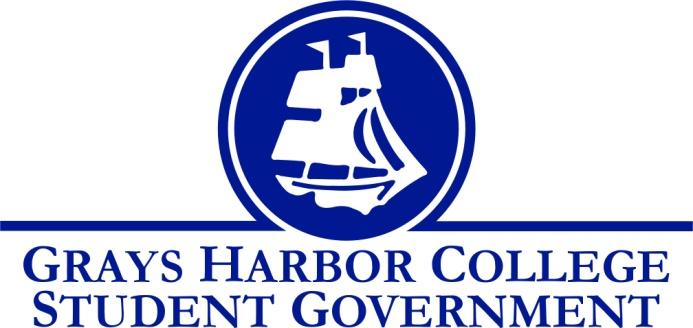 Council Meeting Minutes 
March 8th, 2017 @ 1:00 P.M. Call To Order	1:03 PMRoll Call	 Yulisa Morelia 	 Savannah Burbank	 Chloe Converse	 Sierra Cummings	 Taylor MorenoApproval of Agenda	Chloe Converse motions to approve	Taylor Moreno seconds	4-0-0Approval of Minutes	Savannah Burbank motions to approve	Chloe Converse seconds	4-0-0New BusinessStatements from the GallerySam Richerdson requested $1,500 to fund her trip to a micro biology conference in New Orleans. After submitting her micro biology presentation, she was selected to attend this conference and was also given a $500 travel grant. She feels that this is a great way to inspire other students from Grays Harbor College to go out of their comfort zone as well as gain and bring back lots of knowledge and ideas.Taylor Moreno motions to approve the request as long as Sam agrees to present her presentation to a micro biology class or at a board of trustees meeting.Chloe Converse seconds.4-0-0Executive ReportsPresident (Yulisa Morelia) Yulisa updated everyone on the immigrant support group.She reminded everyone that she is working on her report for the board of trustees meeting.She updated everyone on the President’s meeting that she attended.       	Vice-President (Savannah Burbank)Savannah reminded everyone that the 15 days for the bylaws is over on March 15th. After the fifteen day period is over the changes will be finalized.Executive Officer of Government Relations (Chloe Converse)Chloe announced that she is waiting to see if bill 5820 will survive the next cut off. If the bill does survive, then she will work with Dr. Minkler to send a letter discussing how this bill negatively affects many students.Executive Officer of Budget & Finance (Sierra Cummings)Sierra reminds everyone that Budget School will be March 5th.Executive Officer of Community Relations (Taylor Moreno)Taylor announced that he requested 100 bags for the making of illuminates.Advisor Report (Aaron Tuttle)Aaron reminded us that he needs three or four students to work concessions.He updated everyone on the digital signage and discussed the items that we need to make it happen.Reminded everyone of legislative academy.Discussed a few of the policy changes that are being made such as GPA that has to be maintained and having one person per bed on overnight trips. Discussed Ooohlala options such as integrating the app with canvas.Unfinished Business	Keith Penners funding request won’t be approved until he orders recycling bins.AnnouncementsExecutive SessionAdjournment       Chloe Converse motions to adjourn       Taylor Moreno seconds       4-0-0       1:39